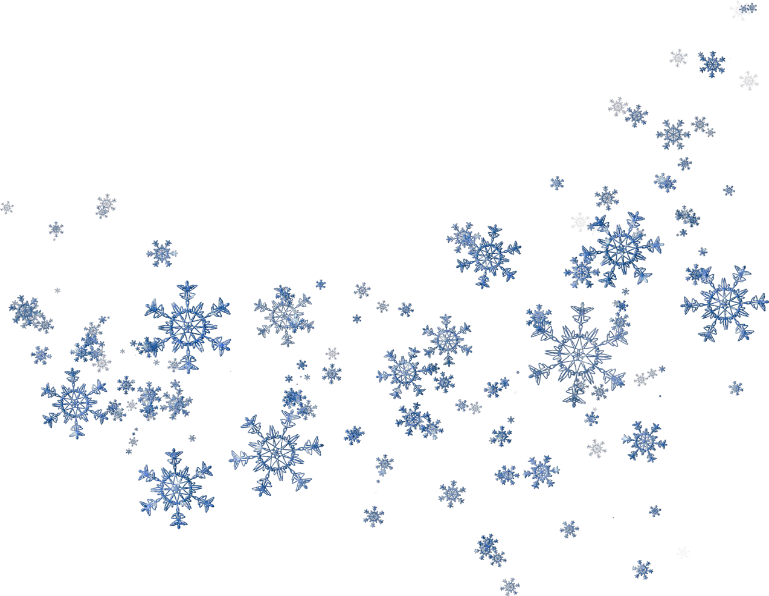 Дорогие друзья!Мы предлагаем Вам принять участие в нашем новогоднем онлайн-проекте «Нескучные каникулы»! Загляни в группу в контакте https://vk.com/club209610195 , прими участие в наших зимних забавах, поделись своим зимним настроением с друзьями и получи приз от Деда Мороза и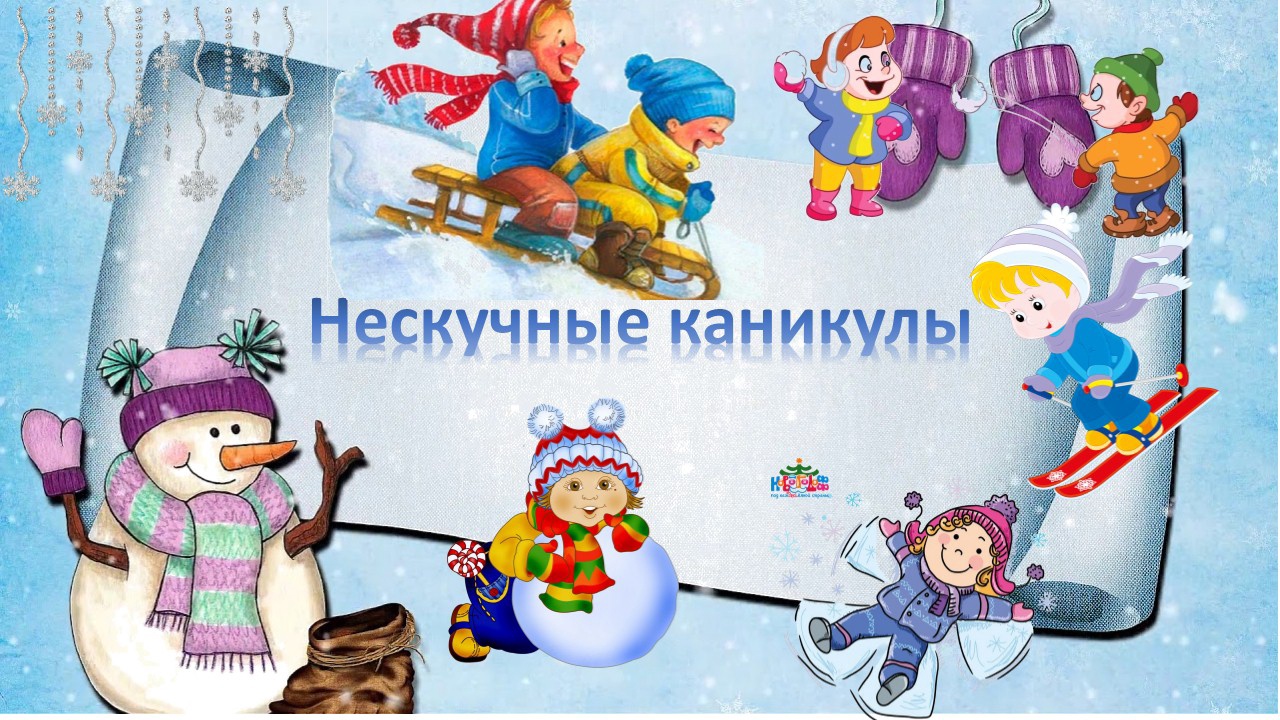 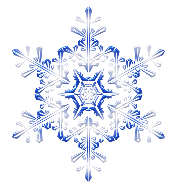 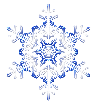  Снегурочки!!!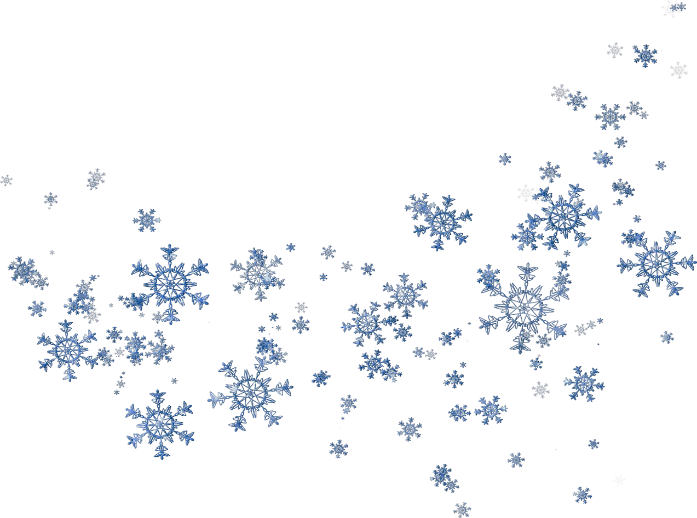 
Проект будет пополняться разными конкурсами и заданиями, так что заглядывай почаще!!! Мы готовы сделать твои каникулы нескучными!!! А ты ?!
